PREDMET: Informatička pismenostNADNEVAK: 21.04.2020.UČITELJ: Goran TothNASTAVNA JEDINICA: Pišemo i brišemo prvi i drugi dioRAZRED: OOS 9ZADATAK: MOLIM VAS DA NAPIŠETE REČENICE U SVOJE BILJEŽNICE I POKUŠAJTE IH NAUČITI I NACRTATI. POŠALJITE ODGOVORE RAZREDNICI.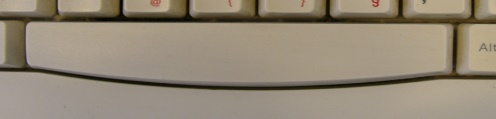 ZA RAZMAK KORISTIMO TIPKU 	 (RAZMAKNICA) NA TIPKOVNICI. RAZMAK PRITIŠĆEMO SAMO JEDAMPUT.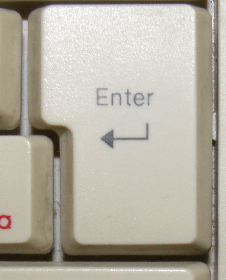 ZA PRELAZAK U NOVI RED KORISTIMO TIPKU 	    (ENTER) NA TIPKOVNICI.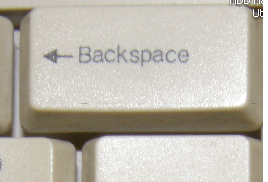 ZA BRISANJE SLOVA KORISTIMO TIPKU 	(BACKSPACE).ZA PISANJE SAMO VELIKIM ŠTAMPANIM SLOVIMA KORISTIMO TIPKU                                                     (CAPS LOCK).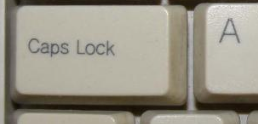 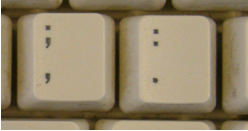 ZA PISANJE TOČKE, ZAREZA I DVOTOČKE KORISTIMO TIPKE ZA KRETANJE PO TIPKOVNICI GORE, DOLJE, LIJEVO I DESNO KORISTIMO TIPKE SA 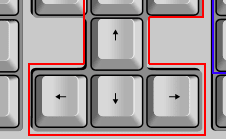 STRELICAMA. 